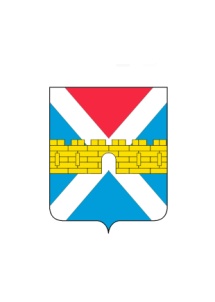 АДМИНИСТРАЦИЯ  КРЫМСКОГО  ГОРОДСКОГО  ПОСЕЛЕНИЯ КРЫМСКОГО РАЙОНАПОСТАНОВЛЕНИЕот __________________                                                                                                         № _____город КрымскО внесении изменений в постановление администрации Крымского городского поселения Крымского района от 24 июня 2014 года №921 
«Об утверждении положения о дисциплинарных взысканиях за коррупционные правонарушения и порядке их примененияк муниципальным служащим администрации Крымского городского поселения Крымского района»В целях приведения муниципального нормативного правового акта в  соответствие с федеральнымизаконами от 2 марта 2007 года № 25-ФЗ «О муниципальной службе в Российской Федерации», руководствуясь Уставом Крымского городского поселения Крымского района п о с т а н о в л я ю:1. Внести в пункт 3 приложения к постановлению администрации Крымского городского поселения Крымского района от 24 июня 2014 года №921 «Об утверждении положения о дисциплинарных взысканиях за коррупционные правонарушения и порядке их примененияк муниципальным служащим администрации Крымского городского поселения Крымского района»  следующие изменения:1) подпункт 3.1.   читать  в следующей редакции: «3.1. Взыскания, предусмотренные пунктом 2.2.  настоящего Положения, применяются работодателем на основании:1) доклада о результатах проверки, проведенной кадровой службой администрации Крымского городского поселения Крымского района;2) рекомендации комиссии по соблюдению требований к служебному поведению муниципальных служащих и урегулированию конфликта интересов в случае, если доклад о результатах проверки направлялся в комиссию;3)  доклада подразделения кадровой службы о совершении коррупционного правонарушения, в котором излагаются фактические обстоятельства его совершения, и письменного объяснения муниципального служащего только с его согласия и при условии признания им факта совершения коррупционного правонарушения (за исключением применения взыскания в виде увольнения в связи с утратой доверия);4) объяснений муниципального служащего;5) иных материалов.».22) подпункт 3.4. читать  в следующей редакции:«3.4. Взыскания, предусмотренные пунктами 2.1, 2.2 настоящего Положения, применяются не позднее трех лет   со дня совершения муниципальным служащим коррупционного правонарушения, не считая периода временной нетрудоспособности муниципального служащего, пребывания его в отпуске,  а также времени необходимого на учет мнения представительного органа работников.При этом взыскание не может быть применено позднее шести месяцев со дня поступления информации о совершении коррупционного правонарушения.По результатам ревизии, проверки финансово-хозяйственной деятельности или аудиторской проверки взыскание не может быть применено позднее двух лет со дня совершения должностного проступка. В указанные сроки не включается время производства по уголовному делу.».2. Общему отделу (Колесник) обнародовать  настоящее постановление в соответствии с утвержденным порядком обнародования муниципальных правовых актов Крымского городского поселения Крымского района.3. Организационному отделу администрации Крымского городского поселения Крымского района (Завгородняя) разместить настоящее постановление на официальном сайте администрации Крымского городского поселения Крымского района в сети Интернет.4. Постановление вступает в силу со дня его обнародования. Глава Крымского городского  поселения Крымского района                                                                 Я.Г.Будагов